PHỤ LỤC IMẪU CHỨNG CHỈ
(Kèm theo Thông tư số: 63/2022/TT-BQP ngày 30 tháng 9 năm 2022 của Bộ trưởng Bộ Quốc phòng)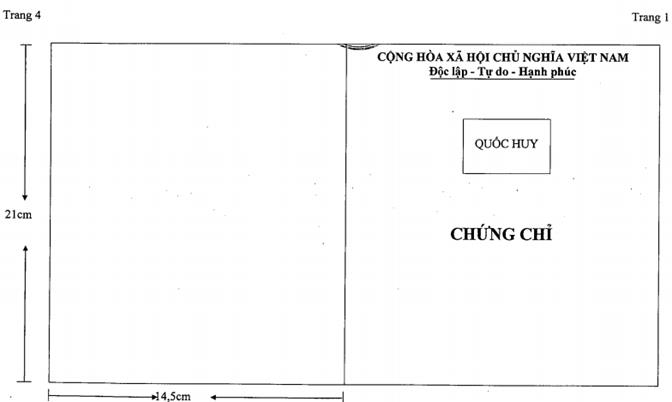 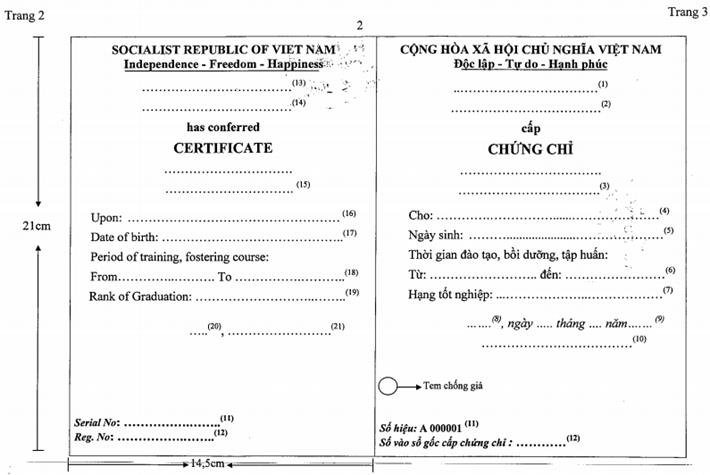 